Publicado en  el 05/12/2014 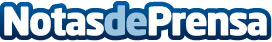 El CIP “ETI” de Tudela alberga en sus aulas el primer robot colaborativo instalado en un centro de FP de EspañaEl Centro Integrado Politécnico “ETI” de Tudela alberga en sus aulas el primer robot colaborativo instalado en un centro de Formación Profesional de España, en el marco del proyecto COBOTraining financiado a través de la convocatoria de iniciativas de innovación y emprendimiento del Departamento de Educación.Datos de contacto:Nota de prensa publicada en: https://www.notasdeprensa.es/el-cip-eti-de-tudela-alberga-en-sus-aulas-el_1 Categorias: Inteligencia Artificial y Robótica Formación profesional http://www.notasdeprensa.es